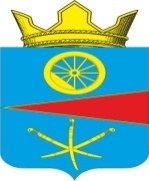 АДМИНИСТРАЦИЯ ТАЦИНСКОГО  СЕЛЬСКОГО ПОСЕЛЕНИЯТацинского  района Ростовской  областиПОСТАНОВЛЕНИЕ«10» февраля 2016 г.                         № 44                             ст. ТацинскаяВ соответствии с п. 5.6 постановления Администрации Тацинского сельского поселения от 19.08.2013 № 282 «Об утверждении Порядка разработки, реализации и оценки эффективности муниципальных программ Тацинского сельского поселения» и п.п. 4 и 5 постановления от 19.08.2013 года № 283 «Об утверждении Методических рекомендаций по разработке и реализации муниципальных программ Тацинского сельского поселения»,-П О С Т А Н О В Л Я Ю :1. Утвердить отчет о реализации  муниципальной программы «Управление муниципальными финансами и создание условий для эффективного управления муниципальными финансами» за 2015 год согласно приложению  к настоящему постановлению. 2. Контроль за исполнением постановления оставляю за собой.Глава  Тацинского        сельского  поселения                                                             А.С. ВакуличПриложение   к постановлению Администрации Тацинского сельского поселения от 10.02.2016 года № 44ОТЧЕТ о реализации муниципальной программы 
Тацинского района «Управление муниципальными финансами и создание условий для эффективного управления муниципальными финансами» за 2015 годРаздел 1. Конкретные результаты, 
достигнутые за отчетный периодВ соответствии с Перечнем муниципальных программ Тацинского сельского поселения, утвержденным распоряжением Главы Администрации Тацинского сельского поселения от 19.08.2013 № 45-а, отдел экономики и финансов Администрации Тацинского сельского поселения ответственным исполнителем муниципальной программы Тацинского района «Управление муниципальными финансами и создание условий для эффективного управления муниципальными финансами» (далее – муниципальная программа). Муниципальная программа утверждена постановлением Администрации Тацинского сельского поселения от 26.09.2013 № 327. Объем финансового обеспечения, предусмотренного на реализацию муниципальной программы, в 2015 году не предусмотрено.В рамках реализации установленных целей муниципальной программы, таких как обеспечение долгосрочной сбалансированности и устойчивости бюджета, создание условий для эффективного управления муниципальными финансами, в отчетном периоде решались следующие задачи: проведение эффективной бюджетной политики;Реализация большинства основных мероприятий муниципальной программы осуществляется на постоянной основе, сроки их окончания запланированы на 2020 год, что объясняется «обеспечивающим» характером муниципальной программы, то есть ее ориентацией на создание общих для всех участников бюджетного процесса условий и механизмов реализации муниципальных программ Тацинского сельского поселения через развитие правового регулирования и методического обеспечения. Из общих результатов реализации муниципальной программы следует отметить следующие.  	По результатам исполнения бюджета в 2015 году достигнута положительная динамика по основным параметрам бюджета.  	В целом за 2015 год консолидированный бюджет Тацинского сельского поселения  по доходам исполнен в сумме 92014,9 млн. руб. или на 100,02 процентов к плановым назначениям.  В части налоговых и неналоговых доходов поступления  составили 20,6 млн. рублей или 100,0 % к плановым назначениям, с  увеличением на 300 тыс. руб к 2014 году. Расходы консолидированного бюджета  за  2015 год составили 91804,6 млн. руб.   или 100 % от плановых назначений. С целью повышения эффективности бюджетных расходов, бюджет Тацинского сельского поселения на 2015 год сформирован для реализации муниципальных целевых программ. На реализацию данных программ в 2015 году израсходовано 82 миллионов 513 тысяч рублей, что на 47% или на 43 миллионов 953 тысячи рублей больше чем в 2014 году.В рамках достижения цели обеспечения долгосрочной сбалансированности и устойчивости бюджета Тацинского сельского поселения, одним из важных результатов реализации муниципальной программы стало принятие решения от 25.12.2015 № 130 «О бюджете Тацинского сельского поселения Тацинского района на 2016». Задачи сбалансированности бюджета и нормативно-методического обеспечения бюджетного процесса решались в 2015 году путем внесения ряда изменений в решения  «О бюджете Тацинского сельского поселения Тацинского района на  2015 год и на плановый период 2016 и 2017 годов», «О бюджетном процессе в Тацинском сельском поселении». В рамках обеспечения открытости и прозрачности управления муниципальными финансами принято решение от 30.04.2015 № 107 
«Об отчете об исполнении бюджета Тацинского сельского поселения Тацинского района за 2014 год», приняты постановления Администрации Тацинского сельского поселения «Об утверждении  отчета  об исполнении бюджета   Тацинского сельского поселения за 1 квартал 2015 года» от 29.04.2015 № 140, «Об утверждении  отчета  об исполнении бюджета   Тацинского сельского поселения  за 1 полугодие 2015 года» от 03.07.2015 № 206 и «Об утверждении  отчета  об исполнении бюджета   Тацинского сельского поселения  за 9 месяцев 2015 года.» от 05.10.2015 № 320. По проектам решений Собрания депутатов Тацинского сельского поселения «Об утверждении отчета об исполнении  бюджета Тацинского сельского поселения за 2014 год» и «О бюджете Тацинского сельского поселения Тацинского района на 2016 год» состоялись публичные слушания. На официальном интернет- сайте Администрации Тацинского сельского поселения размещены материалы «Бюджет для граждан» по проектам решений. Эффективное управление муниципальным долгом Тацинского сельского поселения способствовало обеспечению сбалансированности бюджета благодаря своевременному привлечению заемных средств и обеспечило безусловное исполнение обязательств бюджета.Раздел 2. Результаты реализации основных 
мероприятий муниципальной программыВ 2015 году муниципальной программой была запланирована реализация   основных мероприятий.Все основные мероприятия, предусмотренные к реализации в отчетном году, реализованы в полном объеме. Цели программы 1. Создание условий для обеспечения долгосрочной сбалансированности и устойчивости местного бюджета.2. Формирование расходных обязательств с учетом их оптимизации и повышения эффективности.3. Нормативное правовое регулирование бюджетного процесса, своевременная и качественная подготовка проекта решения о бюджете поселения на очередной финансовый год и плановый период, организация исполнения местного бюджета, формирование бюджетной отчетности.Администрацией Тацинского сельского поселения утверждено 9 муниципальных программ, включенных в перечень муниципальных программ Тацинского сельского поселения. Утвержденные муниципальные программы легли в основу структуры решения от 25.12.2014 № 130 «О бюджете Тацинского сельского поселения Тацинского района на 2015 год». На реализацию принятых муниципальных программ Тацинского сельского поселения в 2015 году направлено 38,6 млн. рублей или 82,8 процента общего объема расходов бюджета. Исполнение по муниципальным программам составило в отчетном году 90,6 процента от плана.В рамках решения задач по внедрению долгосрочного бюджетного прогнозирования достигнуты следующие основные результаты. В целях обеспечения долгосрочного бюджетного планирования в Тацинском сельском поселении в рамках реализации указанной нормы Бюджетного кодекса Российской Федерации в 2015 году в решение Собрания депутатов от 30.09.2009  № 45 «Об утверждении Положения «О бюджетном процессе в Тацинском сельском поселении» внесены изменения решениями Собрания депутатов от 31.03.2015 г. № 100,   от 31.08.2015 №117.  Было принято решение Собрания депутатов Тацинского сельского поселения № 122 от 30.10.2015 г.  «Об особенностях регулирования бюджетных правоотношений в Тацинском сельском поселении в 2015 и 2016 годахОбеспечение деятельности Администрации Тацинского сельского поселения производилось в соответствии с утвержденной бюджетной сметой 
на 2015 год, принятыми бюджетными обязательствами и реализацией 
плана-графика закупок на 2015 год.Организация планирования и исполнения расходов бюджета Тацинского сельского поселения осуществлялось в соответствии с постановлением Главы Тацинского сельского поселения от 29.12.2014 № 504 «О мерах по реализации решения Собрания депутатов Тацинского сельского поселения от 26.12.2014 г. № 85 «О бюджете Тацинского сельского поселения Тацинского района на 2015 год и на плановый период 2016 и 2017 годов», постановлением  Администрации Тацинского сельского поселения  01.03.2010  №347 «Об утверждении  Порядка   составления и ведения сводной  бюджетной росписи бюджета Тацинского сельского поселения и бюджетных росписей главных распорядителей средств бюджета Тацинского сельского поселения  (главных администраторов источников финансирования дефицита бюджета)» распоряжением Главы Тацинского сельского поселения от 20.09.2010 № 47 «О   порядке  исполнения  Бюджета Тацинского  сельского поселения  по  расходам и источникам    финансирования дефицита  бюджета  и   о   порядке составления  и  ведения  кассового плана бюджета Тацинского сельского поселения» осуществлялась организация планирования, обеспечение качественного и своевременного исполнения бюджета Тацинского сельского поселения. Управление муниципальным долгом Тацинского сельского поселения является эффективное управление муниципальным долгом Тацинского поселения. Обеспечение проведения единой политики муниципальных заимствований Тацинского поселения, управления муниципальным долгом Тацинского поселения в соответствии с Бюджетным кодексом Российской Федерации». Нереализованные или реализованные не в полном объеме основные мероприятия подпрограмм муниципальной программы отсутствуют.Раздел 3. Анализ факторов, повлиявших 
на ход реализации муниципальной программыНа ход реализации муниципальной программы в части объема поступления налоговых доходов и исполнения плановых показателей, в том числе по показателю 1.1 «Объем налоговых и неналоговых доходов консолидированного бюджета Тацинского поселения» оказали влияние следующие факторы:  - не поступление арендной платы по неразграниченным земельным участкам находящиеся в границах поселения;-не поступление доходов от продажи неразграниченных земельных участков находящихся в границах поселения.Раздел 4. Сведения об использовании бюджетных 
ассигнований на реализацию муниципальной программы В 2015 году из основных мероприятий, предусмотренных муниципальной программой, финансовое обеспечение не требовалось.Раздел 5. Сведения о достижении значений 
показателей (индикаторов) муниципальной программы, 
подпрограмм муниципальной программы за 2015 годВ 2015 году из 4 показателей (индикаторов) муниципальной программы, по всем показателям (индикаторам) достигнуты  или перевыполнены запланированные результаты.  Сведения о достижении значений показателей (индикаторов) муниципальной программы, подпрограмм муниципальной программы за 
2015 год с обоснованием отклонений представлены в приложении  к отчету о реализации муниципальной программы.Раздел 6. Информация о внесенных 
изменениях в муниципальную программуВ течение 2015 года в муниципальную программу изменения не вносились.Раздел 7. Результаты оценки эффективности реализации 
муниципальной программы, в том числе бюджетной эффективностиОценка эффективности реализации муниципальной программы проведена согласно соответствующей методике оценки, утвержденной постановлением Главы  Администрации Тацинского поселения  от 19.08.2013 № 282. Оценка эффективности осуществлена на основе сопоставления:фактических и планируемых значений целевых индикаторов муниципальной программы;фактических и планируемых объемов расходов бюджета на реализацию муниципальной программы; числа выполненных и планируемых мероприятий плана реализации муниципальной программы.В ходе проведения оценки бюджетной эффективности установлено, что при реализации муниципальной программы достигнуты заданные результаты с использованием наименьшего объема средств.   Вместе с тем все планируемые мероприятия плана реализации муниципальной программы исполнены, что свидетельствует об эффективной реализации муниципальной программы. Раздел 8. Результаты реализации мер 
муниципального и правового регулированияВ течение 2015 года проводилась работа по совершенствованию нормативной правовой базы Тацинского поселения в целях поддержания устойчивого исполнения и сбалансированности основных показателей консолидированного бюджета Тацинского сельского поселения. В рамках реализации программы в 2015 году была обеспечена сбалансированность бюджета и отсутствие просроченной кредиторской задолженности.Реализация мер правового регулирования в 2015 году не предусмотренаРаздел 9. Предложения по дальнейшей 
реализации муниципальной программыПредложения по оптимизации бюджетных ассигнований в 2016 году на реализацию основных мероприятий подпрограмм муниципальной программы отсутствуют.Корректировка целевых показателей реализации муниципальной программы не требуется.Приложение к отчету о реализации муниципальной программы Тацинского района «Управление муниципальными финансами и создание условий для эффективного управления муниципальными финансами» за 2015 годСведения о достижении значений показателей (индикаторов)<1> Приводится фактическое значение индикатора или показателя за год, предшествующий отчетному.Об утверждении отчета о реализации муниципальной программы «Управление муниципальными финансами и создание условий для эффективного управления муниципальными финансами»  за 2015 год№ п/пПоказатель     
 (индикатор)    
 (наименование)Ед.измеренияЗначения показателей (индикаторов) 
муниципальной программы,     
подпрограммы муниципальной    
программыЗначения показателей (индикаторов) 
муниципальной программы,     
подпрограммы муниципальной    
программыЗначения показателей (индикаторов) 
муниципальной программы,     
подпрограммы муниципальной    
программыОбоснование отклонений  
 значений показателя    
 (индикатора) на конец   
 отчетного года       
(при наличии)№ п/пПоказатель     
 (индикатор)    
 (наименование)Ед.измерения201420152015Обоснование отклонений  
 значений показателя    
 (индикатора) на конец   
 отчетного года       
(при наличии)№ п/пПоказатель     
 (индикатор)    
 (наименование)Ед.измерения2014планфактОбоснование отклонений  
 значений показателя    
 (индикатора) на конец   
 отчетного года       
(при наличии)1234567Муниципальная программа «Управление муниципальными финансами и создание условий для эффективного управления муниципальными финансами»Муниципальная программа «Управление муниципальными финансами и создание условий для эффективного управления муниципальными финансами»Муниципальная программа «Управление муниципальными финансами и создание условий для эффективного управления муниципальными финансами»Муниципальная программа «Управление муниципальными финансами и создание условий для эффективного управления муниципальными финансами»Муниципальная программа «Управление муниципальными финансами и создание условий для эффективного управления муниципальными финансами»Муниципальная программа «Управление муниципальными финансами и создание условий для эффективного управления муниципальными финансами»Муниципальная программа «Управление муниципальными финансами и создание условий для эффективного управления муниципальными финансами»1.1.Объем налоговых и неналоговых доходов консолидированного бюджета Тацинского районаТыс. руб.17616,920614,720648,81.2.Доля расходов бюджета Тацинского района, формируемых в рамках муниципальных программ Тацинского района, в общем объеме расходов бюджетапроцент82,1≥ 8589,91.3.Своевременное внесение проекта решения о бюджете поселения на очередной финансовый год т плановый период и об отчете об исполнении бюджета поселения, в сроки, установленные БК РФ.Да/нетдадада1.4.Исполнение расходных обязательств  бюджетапроцент98,2≥ 95100...